ΘΕΜΑ: «ΝΕΑ ΠΡΟΣΚΛΗΣΗ ΕΚΔΗΛΩΣΗΣ ΕΝΔΙΑΦΕΡΟΝΤΟΣ ΓΙΑ ΠΡΑΓΜΑΤΟΠΟΙΗΣΗ ΕΚΔΡΟΜΗΣ»ΣΧΕΤ: 129287/Γ2/2011 Υ.Α (ΦΕΚ 2769/τ. Β΄/02-12-2011)Το σχολείο μας προτίθεται να πραγματοποιήσει  εκπαιδευτικό περίπατο στις 22 Δεκεμβρίου 2015, ημέρα Τρίτη, στην Άρτα. Θα συμμετάσχουν  τριάντα οκτώ (38)  μαθητές και τρεις (3) συνοδοί καθηγητές. Προκειμένου και σύμφωνα με την κείμενη νομοθεσία να επιλεγεί το ταξιδιωτικό γραφείο που θα οργανώσει την παραπάνω εκπαιδευτική εκδρομή των μαθητών του σχολείου μας, παρακαλούμε να μας αποστείλετε – σε περίπτωση που ενδιαφέρεστε – μέχρι  την Πέμπτη 17-12-2015 και ώρα 09:00 μμ. στο σχολείο (ταχυδρομικώς ή με οποιοδήποτε άλλο τρόπο) κλειστή προσφορά. Εκπρόθεσμες προσφορές δεν θα ληφθούν υπόψη. Με την προσφορά θα πρέπει να υπάρχει και υπεύθυνη δήλωση ότι το πρακτορείο διαθέτει ειδικό σήμα λειτουργίας, το οποίο βρίσκεται σε ισχύ.Επιθυμούμε:Τo  λεωφορείο  να είναι στη διάθεσή μας για την πραγματοποίηση όλων των μετακινήσεων.Ασφάλεια αστικής ευθύνης.Στο πρόγραμμα  να περιλαμβάνονται οπωσδήποτε οι παρακάτω τόποι των επισκέψεων:Παραμυθένιο κάστρο ΧριστουγέννωνΑγία ΘεοδώραΆγιος ΒασίλειοςΣημειώνουμε ότι:Οι προσφορές θα ανοιχτούν όπως προβλέπει ο νόμος την ίδια μέρα ενώπιον επιτροπής καθηγητών, αντιπροσώπων των μαθητών και του Συλλόγου Γονέων και Κηδεμόνων.Θα πρέπει να αναφέρεται η τελική συνολική τιμή της εκδρομής και η επιβάρυνση ανά  μαθητή. Η νέα πρόσκληση γίνεται λόγω του ότι δεν υποβλήθηκε ο ελάχιστος αριθμός προσφορών που απαιτούνται. 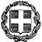 ΕΛΛΗΝΙΚΗ ΔΗΜΟΚΡΑΤΙΑΥΠΟΥΡΓΕΙΟ ΠΑΙΔΕΙΑΣ ΚΑΙ ΘΡΗΣΚΕΥΜΑΤΩΝ----ΠΕΡΙΦΕΡΕΙΑΚΗ Δ/ΝΣΗ Π. & Δ. ΕΚΠ/ΣΗΣ ΗΠΕΙΡΟΥ----Δ/ΝΣΗ ΔΕΥΤΕΡΟΒΑΘΜΙΑΣ ΕΚΠΑΙΔΕΥΣΗΣ  Ν. ΑΡΤΑΣ----ΓΥΜΝΑΣΙΟ – Λ. Τ. ΑΓΝΑΝΤΩΝ----Ταχ. Δ/νση: ΆγνανταΤ.Κ. – Πόλη: 47043 – ΆγνανταΙστοσελίδα: ……………………Email: mail@gym-agnant.art.sch.grΠληροφορίες: κ΄. Χρυσόστομος ΤσάγκαςΤηλέφωνο: 2685031230FAX: 2685031576Άγναντα, 15-12-2015Αρ. Πρωτ.: 746ΠΡΟΣ: Δ/νση Δ.Ε. Ν. ΆρταςΚΟΙΝ.:   ΤΑΞΙΔΙΩΤΙΚΑ ΓΡΑΦΕΙΑΟ Διευθυντής Χρυσόστομος Ι. Τσάγκας